LUCIA’S PORTFOLIO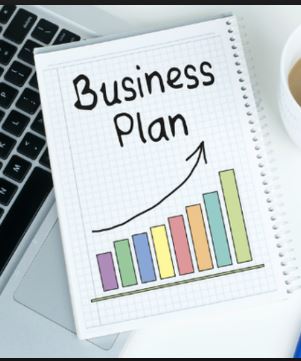 Jasa Penulisan Proposal Rencana Bisnis dan Proposal Penawaran Kerjasama Bisnis, bisa di MS Word dan atau MS PPT dalam Bahasa dan English. Kecepatan pengerjaan dan harga bergantung pada tingkat kerumitan data - bisa muat sebanyak 20-25 halaman di WORD dan 15-18 halaman di PPT. Proposal usaha atau bisnis (proposal rencana bisnis)Isi Bab: a) Ringkasan Eksekutifb) Latar Belakang Usahac) Produk dan Jasad) Analisis Industri dan Pasare) Strategi Pemasaranf)  Strategi Operasionalg) Strategi Pengembanganh) Manajemeni)  Tawaran kepada Investorj)  Rencana KeuanganProposal penawaran kerjasama bisnisIsi Bab: a) Ringkasan Eksekutifb)   Latar Belakang Usahac)   Produk dan Jasad)   Tujuan Penawarane)   Perkiraan rencana keuanganf)    KesimpulanSilakan hubungi saya via effendy.lucia@gmail.com atau inbox lewat message ya..Terimakasih. Seriously,Lucia